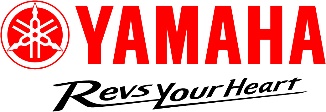 ĐƠN ỨNG TUYỂN--- Vui lòng điền đầy đủ thông tin cá nhân vào đơn này (Phần chữ đỏ là bắt buộc) ---VỊ TRÍ ỨNG TUYỂN :..........................................................................................................................Ngày có thể bắt đầu làm việc: ....................................Mức lương mong muốn (VND) :.........................................THÔNG TIN CÁ NHÂN:Họ và tên:	…Nơi sinh :	 Ngày sinh:                                                                                                   (Ngày)       (Tháng)       (Năm)Giới tính: 	(M- Nam: F- Nữ)                              Tuổi: 	              Years OldChiều cao:................cm                                                         Cân nặng:..............kgĐịa chỉ nhà riêng:	...................	...................Số điện thoại nhà riêng:	 Số điện thoại di động:...............................................................................Địa chỉ hiện tại:……………………………………………………………………………………………………….	....................Địa chỉ văn phòng: (nếu có)	....................Số điện thoại văn phòng: (nếu có)	…………………………………………………..E-mail: .................................................................................................................................Số CMND/Thẻ căn cước: ..........................................................Ngày cấp:…………………	      Nơi cấp:………………Tình trạng hôn nhân:              ( S: độc thân, M: Đã kết hôn, D: Li dị, W: góa)  HỌC VẤNKINH NGHIỆM LÀM VIỆCNGOẠI NGỮ  (Chỉ rõ: Tốt: G; Khá: A  Trung bình: F)KỸ NĂNG MÁY TÍNHThành thạo phần mềm:……………………………………………………………………………………………………………………………………………………………………………………………………....THÔNG TIN KHÁCAnh (chị) có biết ai làm việc tại Cty Yamaha không? CÓ/KHÔNG (Nếu “CÓ”, ghi rõ họ tên, mối quan hệ và bộ phận công tác)::	....................	....................Anh (chị) đó từng thi tuyển vào Yamaha chưa? CÓ/KHÔNG (Nếu “CÓ”, ghi rõ thời gian và vị trí dự tuyển)	..................................................................................................................................................................................................Sở thích, thể thao, sở thích khác:…………………………………………………………………………...Điểm mạnh: …………………………………………………………………………….........................Điểm yếu : …………………………………………………………………………………………….BẠN BIẾT THÔNG TIN TUYỂN DỤNG TỪ ĐÂU? (Thông tin này sử dụng cho mục đích khảo sát)          Website “Vietnamworks.com.vn”                            Bạn bè/ người tân (Làm việc tại Yamaha)          Website “Yamaha-motor.com.vn”                            Bạn bè/ người thân (Không làm việc tại Yamaha          Tìm kiếm qua Google                                                Hội trợ việc làm          Facebook “Tuyen dung Yamaha”                              Hình thức khác:……………………THÔNG TIN THAM KHẢO : Liệt kê thông tin 02 người không có quan hệ họ hàng với Anh/chịImportant declaration!Tôi xin cam đoan tất cả thông tin được khai ở trên là đúng sự thật và Tôi xin chịu hoàn toàn trách nhiệm trước ban lãnh đạo Công ty cũng như chấp nhận bị sa thải nếu cung cấp thông tin sai sự thật. Tôi xin gửi kèm theo đây bản sơ yếu lý lịch/ văn bằng/ chứng chỉ và bộ đơn tuyển dụng theo yêu cầu của Công ty./Ký & ghi rõ họ tên:	................................................               Ngày:.............................Trình độ học vấnNăm học(Từ –đến)Tên trườngChuyên mônNăm tốt nghiệpChính quy/ Không chính quyThời gianThời gianTên công tyVị trí Mức lươngLý do nghỉ việcTừTớiTên công tyVị trí Mức lươngLý do nghỉ việcNhiệm vụ được giao:Nhiệm vụ được giao:Nhiệm vụ được giao:Nhiệm vụ được giao:Nhiệm vụ được giao:Nhiệm vụ được giao:Thời gianThời gianTên công tyVị tríMức lươngLý do nghỉ việcTừTớiTên công tyVị tríMức lươngLý do nghỉ việcNhiệm vụ được giao:Nhiệm vụ được giao:Nhiệm vụ được giao:Nhiệm vụ được giao:Nhiệm vụ được giao:Nhiệm vụ được giao:Ngoại ngữNgheNóiĐọcViếtChứng chỉ (Nếu có)Tiếng AnhTiếng NhậtKhác: …………Khác: …………Họ tên & Địa chỉNghề nghiệpSố điện thoại